ПОЛОЖЕНИЕ городского чемпионата профессионального мастерства школьников «WorldSkills Junior – Yakutsk 2019» по компетенции АгрономияОрганизатором «WorldSkills Junior – Yakutsk 2019» по компетенции Агрономия является МОБУ «Хатасская средняя общеобразовательная школа ГО «город Якутск».Цель городского чемпионата профессионального мастерства школьников «WorldSkills Junior – Yakutsk 2019»: создание модели ранней профориентации и основ профессиональной подготовки школьников, формирование экспертного сообщества и системы соревнований по основам профессионального мастерства среди школьников по стандартам, приближенным к WorldSkills.Задачи:- выявление и поддержка талантливых детей и молодежи в области технического творчества;- развитие у обучающихся навыков практического решения задач в конкретных профессиональных ситуациях и работы с техническими устройствами;- совершенствование навыков самостоятельной работы, развитие профессионального мышления и повышение ответственности обучающихся за выполняемую работу;- создание системы наращивания профессионализма педагогов по реализации программ технической и технологической направленности в организациях основного и дополнительного образования детей.	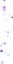 Сроки проведения:Городской чемпионат профессионального мастерства школьников «WorldSkills Junior – Yakutsk 2019» 	проводится 4 ноября 2019 года с 9.00чМесто проведения:МОБУ «Хатасская СОШ имени П.Н. и Н.Е. Самсоновых» ГО «город Якутск» по адресу: г. Якутск, с. Хатассы, ул. Совхозная, 31.Условия чемпионата:Индивидуальный конкурс. Возраст: 14+. Не более 2 участников со школы. Организационный взнос за участие 500 рублей (на расходные материалы).Информация для конкурсантов доступна на сайте организатора WorldSkills Junior Yakutsk 2019 по компетенции Агрономия http://www.khatassy.yaguo.ruИнформация включает:- техническое описание; - конкурсное задание;- дополнительную информацию. 7. Заявки на участие в городском чемпионате профессионального мастерства школьников «WorldSkills Junior – Yakutsk 2019» подаются по форме (приложение 1) до 1 ноября 2019 г. (включительно) на электронную почту школы организатора hatassy@yaguo.ru (в теме указать «Участие в World Skills»). Участник чемпионата обязан принести согласие родителя на обработку персональных данных (приложение 2).Контактный телефон: 89659955588 Матвеев Николай Афанасьевич. главный эксперт.Приложение 1З А Я В К АНа участие в городском чемпионате профессионального мастерства школьников «WordSkills Junior – Yakutsk 2019» по компетенции «Агрономия». _______________________________________________________________________________________________________________________________________(полное название организации, юридический адрес)Руководитель 		   	______________ 		(_______________)Подпись 			Ф.И.О.МППриложение 2СОГЛАСИЕ РОДИТЕЛЯ/ЗАКОННОГО ПРЕДСТАВИТЕЛЯ
НА ОБРАБОТКУ ПЕРСОНАЛЬНЫХ ДАННЫХ НЕСОВЕРШЕННОЛЕТНЕГОЯ, ________________________________________________________________________________,                                                      (ФИО родителя или законного представителя)паспорт ________________ выдан ____________________________________________________________,         (серия, номер)                                                                        (когда и кем выдан)являясь законным представителем несовершеннолетнего _________________________________________________________________________________________,(ФИО несовершеннолетнего)паспорт ________________ выдан ____________________________________________________________,         (серия, номер)                                                                        (когда и кем выдан)приходящегося мне _____________, зарегистрированного по адресу:_______________________________________________________________________________________________________________________,даю свое согласие на обработку в МОБУ «Хатасская СОШ имени П.Н. и Н.Е. Самсоновых» ГО «городЯкутск»персональных данных несовершеннолетнего, относящихся исключительно к перечисленным ниже категориям персональных данных: фамилия, имя, отчество; пол; дата рождения; тип документа, удостоверяющего личность; данные документа, удостоверяющего личность; гражданство; информация о результатах чемпионата.Я даю согласие на использование персональных данных несовершеннолетнего исключительно в целях формирования федеральной информационной системы обеспечения проведения чемпионата профессионального мастерства World Skills Junior 2019, а также на хранение данных об этих результатах на электронных носителях.Настоящее согласие предоставляется мной на осуществление действий в отношении персональных данных несовершеннолетнего, которые необходимы для достижения указанных выше целей, включая (без ограничения) сбор, систематизацию, накопление, хранение, уточнение (обновление, изменение), использование, передачу третьим лицам для осуществления действий по обмену информацией (операторам ФИС и РИС), обезличивание, блокирование персональных данных, а также осуществление любых иных действий, предусмотренных действующим законодательством Российской Федерации.Я проинформирован, что МОБУ «Хатасская СОШ имени П.Н. и Н.Е. Самсоновых» ГО «городЯкутск» гарантирует обработку персональных данных несовершеннолетнего в соответствии с действующим законодательством Российской Федерации как неавтоматизированным, так и автоматизированным способами.Данное согласие действует до достижения целей обработки персональных данных или в течение срока хранения информации.Данное согласие может быть отозвано в любой момент по моему письменному заявлению.  Я подтверждаю, что, давая такое согласие, я действую по собственной воле и в интересах несовершеннолетнего. "____" ___________ 20___ г.                      	 __________ /__________________/                                                                                          Подпись                         Расшифровка подписиЗАВЕРЯЮдиректор ОУ		___________________/_______________________/Подпись                         Расшифровка подписиМП№ п/пФИО (полностью)Дата рожденияКлассФИО руководителя(полностью)Должность,  телефон